Информационная памятка для родителей             Родители наравне с сотрудниками дошкольного образовательного учреждения несут ответственность за безопасное пребывание детей в детском саду.Информационная памятка для родителей             Родители наравне с сотрудниками дошкольного образовательного учреждения несут ответственность за безопасное пребывание детей в детском саду.пребывание детей в детском саду.Родители наравне с сотрудниками дошкольного образовательного учреждения несут ответственность за безопасное пребывание детей в детском саду.Не желательно приносить игрушки из дома, они могут спровоцировать конфликтную ситуацию между детьми, что причинит Вашему ребенку лишние переживания.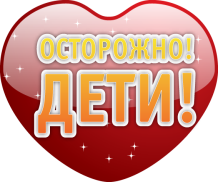 Приводя ребенка в детский сад, родитель обязан знать, что его ребёнок эмоционально и физически здоровКатегорически запрещается приносить в ДОУ острые, режущие, стеклянные предметы (ножницы, ножи, булавки, гвозди, проволоку, зеркала, стеклянные флаконы), а также мелкие предметы (бусинки, пуговицы и т.п.), жевательную резинку таблетки и витамины.Чтобы избежать травматизма, родителям необходимо проверять содержимое карманов ребенка на наличие опасных предметов, знать, что находится в карманах у ребенка.Нельзя оставлять в детском шкафчике лекарственные препараты и витамины.Нельзя приносить продукты питания (соки, шоколад, конфеты, фрукты).Одежда и обувь должна соответствовать размеру и росту ребенка.Нельзя детям надевать украшения (крупные серьги, длинные цепочки, кольца).Нельзя приносить с собой опасные игрушки: дротики, пистолеты, ружья, кинжалы, ножи, сабли, наручники, лук со стрелами, игрушки сомнительного производителя, стеклянные и т.д. Нежелательно приносить игрушки из дома, они      они могут спровоцировать конфликтную ситуацию между детьми, что причинит Вашему ребенку лишние переживания!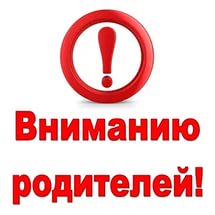 Приводя ребенка в детский сад, родитель обязан знать, что его ребёнок эмоционально и физически здоровКатегорически запрещается приносить в ДОУ острые, режущие, стеклянные предметы (ножницы, ножи, булавки, гвозди, проволоку, зеркала, стеклянные флаконы), а также мелкие предметы (бусинки, пуговицы и т.п.), жевательную резинку таблетки и витамины.Чтобы избежать травматизма, родителям необходимо проверять содержимое карманов ребенка на наличие опасных предметов, знать, что находиться в карманах у ребенка.Нельзя оставлять в детском шкафчике лекарственные препараты и витамины.Нельзя приносить продукты питания (соки, шоколад, конфеты, фрукты).Одежда и обувь должна соответствовать размеру и росту ребенка.Нельзя детям надевать украшения (крупные серьги, длинные цепочки, кольца).Нельзя приносить с собой опасные игрушки: дротики, пистолеты, ружья, кинжалы, ножи, сабли, наручники, лук со стрелами, игрушки сомнительного производителя, стеклянные и т.д. Нежелательно приносить игрушки из дома, они     они могут спровоцировать конфликтную ситуацию между детьми, что причинит Вашему ребенку лишние переживания!Семья  ЗариповыхСемья ИбрагимовыхСемья Башировых